“Grozījums Ministru kabineta 2010.gada 28.septembra noteikumos Nr. 906 „Dzīvojamās mājas sanitārās apkopes noteikumi””sākotnējās ietekmes novērtējuma ziņojums (anotācija)Ministru prezidenta biedrs,ekonomikas ministrs	   							         A. AšeradensVīza:Valsts sekretārs		                              				                  J.StinkaCīrule, 67013252Baiba.Cirule@em.gov.lvI. Tiesību akta projekta izstrādes nepieciešamībaI. Tiesību akta projekta izstrādes nepieciešamībaI. Tiesību akta projekta izstrādes nepieciešamība1.PamatojumsEkonomikas ministrijas iniciatīva.2. Pašreizējā situācija un problēmas, kuru risināšanai tiesību akta projekts izstrādāts, tiesiskā regulējuma mērķis un būtībaMinistru kabineta noteikumu projekts „Grozījums Ministru kabineta 2010.gada 28.septembra noteikumos Nr.906 „Dzīvojamās mājas sanitārās apkopes noteikumi”” (turpmāk - Noteikumu projekts) sagatavots, pamatojoties uz 2017.gada 15.martā starp ekonomikas ministru un veselības ministri panākto vienošanos par risinājumiem  Legionella spp. baktērijas izplatības Latvijā ierobežošanai. Saskaņā ar vienošanos Ekonomikas ministrija kā atbildīgā ministrija par mājokļu politiku valstī, virza grozījumus normatīvajā aktā, kas regulē dzīvojamo māju sanitārās apkopes prasības.Saskaņā ar  Slimību profilakses un kontroles centra (turpmāk – SPKC) apkopotajiem datiem Latvijā pēdējo piecu gadu laikā vidēji tiek reģistrēti 33 legionelozes gadījumi gadā. Infekcijas avots ir baktēriju (Legionella spp.) saturošs ūdens. Cilvēki inficējas, ieelpojot baktērijas saturošas aerosolizētas ūdens daļiņas, kas veidojas no sīkiem ūdens pilieniņiem, kad ar Legionella spp. piesārņotais ūdens atsitas pret cietām virsmām. SPKC sniegtie dati par 2017.gadu (dati uz 14.12.2017) liecina, ka ir reģistrēti 25 saslimšanas gadījumi ar legionelozi. 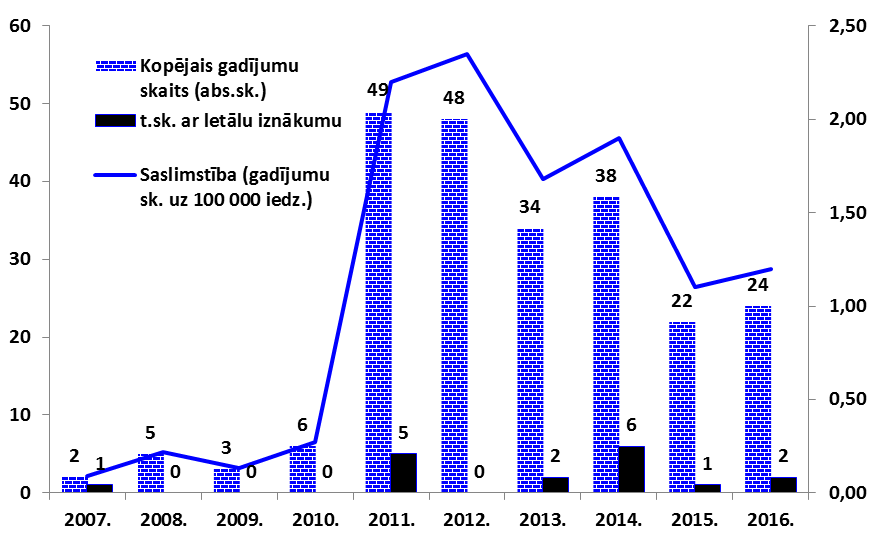 Avots: SPKC sniegtā informācijaKatrs saslimšanas gadījums tiek pakļauts epidemioloģiskajai izmeklēšanai, kas ietver inficēšanās apstākļu noskaidrošanu, tai skaitā arī ūdens paraugu laboratorisko izmeklēšanu iespējamās inficēšanās vietās. Saskaņā ar SPKC sniegto informāciju vairākumā gadījumu inficēšanās notiek tieši dzīvojamās mājās, jo inficēšanās notiek no aerosolizētām ūdens daļiņām, ar ko vislielākais risks ir saskarties tieši dušā. Lai mazinātu iespēju inficēties dzīves vietā, konkrēti daudzdzīvokļu dzīvojamās mājās, karstā un aukstā ūdensapgādes sistēmās nepieciešams nodrošināt apstākļus, kas kavētu  Legionella spp. savairošanos.Kā viena no obligāti veicamajām dzīvojamās mājas pārvaldīšanas darbībām saskaņā ar Dzīvojamo māju pārvaldīšanas likuma 6.panta otro daļu ir dzīvojamās mājas sanitārā apkope. Jau pašreiz spēkā esošais regulējums uzliek par pienākumu dzīvojamās mājas pārvaldītājiem rūpēties par to, lai pārvaldīšanas procesā, tai skaitā, veicot obligātās pārvaldīšanas darbības, netiktu pieļauts indivīda drošības un veselības aizskārums. Līdz ar to Noteikumu projekta mērķis primāri ir konkretizēt dzīvojamās mājas pārvaldītāja pienākumus dzīvojamās mājas sanitārās apkopes darbību ietvaros nolūkā samazināt iespējamos inficēšanās riskus ar legionelozi.Dzīvojamās mājas sanitārās apkopes noteikumi ir papildināti ar jaunu nodaļu “Dzīvojamās mājas ūdensapgādes sistēmas sanitārā apkope”. Tā kā saskaņā ar Pasaules Veselības organizācijas (turpmāk – PVO) pētījumu Legionella spp. var ievērojami savairoties ūdens apgādes sistēmās temperatūras robežās no +20oC līdz +45oC, savukārt, palielinoties ūdens temperatūrai virs +50 oC – 60 oC, baktērija iet bojā (World Health Organisation. Legionella and Prevention of legionellosis. WHO, 2007.,p.30),  saskaņā ar Noteikumu projektu dzīvojamās mājas pārvaldītājam ir paredzēts pienākums pastāvīgi nodrošināt karstā ūdens temperatūru izejā no siltummaiņa ne zemāku par   +55oC. Šāda prasība ļaus novērst situācijas, kad dzīvojamās mājas īpašnieki lemj par zemākas temperatūras par + 50 oC uzturēšanu sistēmā vai krasu karstā ūdens temperatūras pazemināšanu nakts laikā. Saskaņā ar Pārtikas drošības, dzīvnieku veselības un vides zinātniskā institūta “BIOR” veiktā pētījuma rezultātiem vidējais temperatūras kritums starp siltummezglu un dzīvokļiem karstā ūdens apgādes sistēmā ir 7-100C (atkarībā no dzīvojamās mājas tehniskā stāvokļa).PVO rekomendē ideālā variantā  auksto ūdeni sistēmā uzturēt zem + 20°C, bet tas nedrīkst pārsniegt + 25°C. Kā liecina Pārtikas drošības, dzīvnieku veselības un vides zinātniskā institūta “BIOR” veiktie pētījumi,  no 163 ņemtajiem paraugiem daudzdzīvokļu dzīvojamo māju aukstā ūdens siltummezglā vidējā aukstā ūdens temperatūra bija +12.2oC (Min/MaxoC : 3,9 – 23,0), savukārt no 315 ņemtajiem aukstā ūdens paraugiem dzīvokļos vidējā aukstā ūdens temperatūra bija +15,6 (Min/MaxoC : 5,0-26,0). Kā redzams, ņemot vērā Latvijas klimatiskos apstākļus, risks, ka aukstais ūdens dzīvojamo māju aukstā ūdens sistēmā var paaugstināties virs  +25 oC  ir gadījumos, ja tiek krasi paaugstināta karstā ūdens temperatūra tajās dzīvojamo māju sērijās (piemēram, 103.), kurās aukstā ūdens stāvvadi pārvades šahtās atrodas tuvu neizolētajiem karstā ūdens vadiem, no kuriem pie augstākām t0 aukstais ūdens tiek sasildīts virs +200C. Vienlaikus jānorāda, ka temperatūras uzturēšana robežās, kas ierobežo  Legionella spp. vairošanos, ir tikai viens no kontroles mehānismiem, kas pilnībā nenovērš  Legionella spp.  savairošanās bīstamā apmērā riska iestāšanos. Bez pastāvīgas noteiktas temperatūras nodrošināšanas ūdensapgādes sistēmā tikpat svarīgi ir nodrošināt, lai ūdensapgādes sistēmā, t.sk. dzīvokļos neatkarīgi no īpašuma formas, neveidojas baktēriju perēkļi. Proti, ir virkne pasākumu, kurus jāveic pašiem dzīvokļu īpašniekiem, lai novērstu baktēriju vairošanos pašu dzīvokļu īpašnieku dzīvokļu īpašumos, tā, piemēram, cauruļvadu dušu, krānu vai tvertņu virsmu organiskajā aplikumā, nosēdumos, mazgāšanas iekārtu un aizbāžņu gumijas vai dabiskajās šķiedrās, ūdens sildītājos. Tāpēc ir svarīgi regulāri veikt, piemēram, dušu galviņu tīrīšanu no organiskā un neorganiskā aplikuma, kā arī dezinficēt; tāpat jāseko tam, lai pēc ilgstošas prombūtnes dažas minūtes tiktu notecināts ūdens krānos un dušās ikreiz pirms ūdens lietošanas. Ņemot vērā minēto, Noteikumu projekts paredz pienākumu dzīvojamās mājas pārvaldītājam izplatīt informatīvu materiālu dzīvojamās mājas īpašniekiem un citām mājā dzīvojošām personām par individuāli veicamajiem profilaktiskajiem pasākumiem dzīvokļu īpašumos  Legionella spp. baktēriju izplatības ierobežošanai. Minēto informatīvo materiālu ir izstrādājis SPKC un tas būs publiski pieejams SPKC mājas lapā, kā arī nepieciešamības gadījumā to varēs izsniegt dzīvojamās mājas pārvaldītājam pēc individuāla pieprasījuma. Jānorāda, ka Noteikumu projekts neparedz konkrētu veidu, kādā šo informāciju pārvaldniekam jāizplata dzīvojamās mājas īpašniekiem un citām mājā dzīvojošām personām. Līdz ar to pārvaldnieks var izvēlēties, vai tas tiek, piemēram, izlikts paziņojuma veidā visiem brīvi pieejamā vietā, vai, piemēram, ievietots katram individuāli pasta kastītē. Kā to norāda Pasaules Veselības organizācija, rīcībai  Legionella spp.ierobežošanai katrā individuālā dzīvojamā mājā ir jāsastāv no vairāku kontroles mehānismu kombinācijas.  Proti, bez temperatūras kontroles ir jāveic arī tādi pasākumi kā ēkas iekšējo ūdensvadu un siltummezglu regulāra apsekošana un novērtēšana, nosakot potenciālās infekcijas slimību izraisītāju savairošanās un uzkrāšanās vietas (piemēram, vietas, kur ir stāvošs ūdens: rezervuāri, ilgstoši neizmantoti ūdens krāni, aklie cauruļvadi, vietas, kur infrastruktūras izbūves dēļ pazeminās karstā ūdens temperatūra u.c.), un piesārņojuma avotus (piemēram, korodētas caurules, katlakmens un bioplēves aplikumus uz cauruļu iekšējām virsmām), jānovērš situācijas, kad ūdensapgādes sistēmā rodas ūdens sastāvēšanās, kas veicina bioplēves augšanu, jānodrošina ūdens cirkulāciju, karstā ūdens cauruļvadu izolāciju, nepieciešams uzraudzīt karstā ūdens temperatūru atsevišķos dzīvokļos attālākajos dzīvojamās mājas punktos (vistālāk no siltummezgla).  Ņemot vērā minēto, Ekonomikas ministrija sadarbībā ar Veselības ministriju un piesaistot dzīvojamo māju pārvaldniekus, ir vienojušās uzsākt darbu pie vadlīniju izstrādes, saskaņā ar kurām dzīvojamās mājas pārvaldītājam būtu iespējams veikt risku izvērtējuma pasākumus katrā individuālā daudzdzīvokļu dzīvojamā mājā. Pēc šo vadlīniju izstrādes Ekonomikas ministrija plāno virzīt attiecīgus grozījumus Ministru kabineta 2010.gada 28.septembra noteikumos Nr.907 “Noteikumi par dzīvojamās mājas apsekošanu, tehnisko apkopi, kārtējo remontu un energoefektivitātes minimālajām prasībām.”3.Projekta izstrādē iesaistītās institūcijasEkonomikas ministrija, Veselības ministrija, Slimību profilakses un kontroles centrs, Veselības inspekcija.4.Cita informācijaNavII. Tiesību akta projekta ietekme uz sabiedrību, tautsaimniecības attīstību un administratīvo sloguII. Tiesību akta projekta ietekme uz sabiedrību, tautsaimniecības attīstību un administratīvo sloguII. Tiesību akta projekta ietekme uz sabiedrību, tautsaimniecības attīstību un administratīvo slogu1.Sabiedrības mērķgrupas, kuras tiesiskais regulējums ietekmē vai varētu ietekmētNoteikumu projekta tiesiskais regulējums tiešā veidā ietekmēs daudzdzīvokļu dzīvojamo māju (dzīvokļu) īpašniekus, citas mājā dzīvojošas personas, dzīvojamo māju pārvaldniekus, siltumapgādes uzņēmumus, Slimību profilakses un kontroles centru.2.Tiesiskā regulējuma ietekme uz tautsaimniecību un administratīvo sloguNoteikumu projekts nodrošinās dzīvojamo māju sanitārās apkopes uzlabošanu, konkretizējot prasības ūdensapgādes sistēmu uzturēšanai ar mērķi samazināt Legionella spp. baktēriju izplatību un inficēšanās risku ar legionelozi.Ar Noteikumu projektu dzīvojamo māju pārvaldītājiem tiek noteikts pienākums obligātās pārvaldīšanas darbības ietvaros – dzīvojamās mājas sanitārā apkope - nodrošināt pastāvīgu karstā ūdens temperatūru izejā no silitummaiņa ne zemāku par + 55oC. Jāņem vērā, ka gadījumā, ja pašreiz dzīvokļu īpašnieku kopība ir lēmusi par zemākas temperatūras  par + 55oC uzturēšanu, šādās dzīvojamās mājas dzīvokļu īpašniekiem pieaugs izmaksas, kas saistītas ar papildus siltuma patēriņu karstā ūdens temperatūras uzturēšanai. Saskaņā ar Latvijas Namu pārvaldītāju un apsaimniekotāju asociāciju sniegtajām aplēsēm par katru grādu izmaksu pieaugums karstā ūdens uzsildīšanas un cirkulācijas komponentei, kas var rezultēties ar konkrētās izmaksu pozīcijas rēķina palielināšanos, ir aptuveni robežās no 5% līdz 10% atkarībā no dzīvojamās mājas inženiertehnisko sistēmu stāvokļa un līdz šim uzturētās temperatūras.3.Administratīvo izmaksu monetārs novērtējumsNav attiecināms.4.Cita informācijaNav III. Tiesību akta projekta ietekme uz valsts budžetu un pašvaldību budžetiemProjekts šo jomu neskarIV. Tiesību akta projekta ietekme uz spēkā esošo tiesību normu sistēmuProjekts šo jomu neskarV. Tiesību akta projekta atbilstība Latvijas Republikas starptautiskajām saistībāmProjekts šo jomu neskarVI. Sabiedrības līdzdalība un komunikācijas aktivitātesVI. Sabiedrības līdzdalība un komunikācijas aktivitātesVI. Sabiedrības līdzdalība un komunikācijas aktivitātes1.Plānotās sabiedrības līdzdalības un komunikācijas aktivitātes saistībā ar projektuNoteikumu projekts 2017.gada 19.oktobrī tika publicēts Ekonomikas ministrijas mājaslapā atbilstoši Ministru kabineta 2009.gada 25.augusta noteikumu Nr.970 “Sabiedrības līdzdalības kārtība attīstības plānošanas procesā” 7.4.1 punktam.2.Sabiedrības līdzdalība projekta izstrādēProjekta izstrādē notika konsultācijas ar Latvijas Namu pārvaldītāju un apsaimniekotāju asociāciju,  Latvijas siltumuzņēmumu asociāciju.Noteikumu projekts 2017.gada 19.oktobrī tika publicēts Ekonomikas ministrijas mājaslapā atbilstoši Ministru kabineta 2009.gada 25.augusta noteikumu Nr.970 “Sabiedrības līdzdalības kārtība attīstības plānošanas procesā” 7.4.1 punktam, dodot iespēju sabiedrības pārstāvjiem līdz 2017.gada 2.novembrim rakstiski sniegt viedokli par Noteikumu projektu.3.Sabiedrības līdzdalības rezultātiLatvijas Namu pārvaldītāju un apsaimniekotāju asociācija, kā arī Latvijas siltumuzņēmumu asociācija projektu atbalsta. Par Ekonomikas ministrijas mājaslapā izvietoto Noteikumu projektu viedokļi no sabiedrības pārstāvjiem  noteiktajā viedokļu iesniegšanas termiņā netika saņemti. Pēc noteiktā termiņa (13.12.2017.) tika saņemts Rīgas pašvaldības aģentūras “Rīgas enerģētikas aģentūra ”Rīgas pilsētas energoapgādes ekspertu konsultatīvās padomes viedoklis par Noteikumu projektu, saskaņā ar kuru tas daļēji atbalstīts, proti ir atbalstīta Noteikumu projekta 17.punkta redakcija, vienlaikus lūdzot papildināt Noteikumu projektu ar prasību noteikt arī maksimālo aukstā ūdens temperatūru ūdensņemšanas krānos. Priekšlikums nav ņemts vērā, jo, pirmkārt, ņemot vērā Latvijas klimatiskos apstākļus, aukstā ūdens vidējā temperatūra sistēmā nemēdz sasniegt kritiskos +250C; otrkārt, saskaņā ar Latvijas Namu pārvaldītāju un apsaimniekotāju asociācijas sniegto informāciju daudzās dzīvojamās mājās šādu prasību tehniski nebūs iespējams nodrošināt, ņemot vērā, ka ir dzīvojamo māju sērijas (piemēram, 103.), kurās aukstā ūdens stāvvadi pārvades šahtās atrodas tuvu neizolētajiem karstā ūdens vadiem, no kuriem pie augstākām  t0 aukstais ūdens tiek sasildīts virs +200C, taču nepārsniedzot +250C. Papildus jāvērš uzmanība, ka stāvvadu izolācija prasītu dzīvokļu īpašniekiem papildus izdevumus.4.Cita informācijaNavVII. Tiesību akta projekta izpildes nodrošināšana un tās ietekme uz institūcijāmVII. Tiesību akta projekta izpildes nodrošināšana un tās ietekme uz institūcijāmVII. Tiesību akta projekta izpildes nodrošināšana un tās ietekme uz institūcijām1.Projekta izpildē iesaistītās institūcijasSlimību profilakses un kontroles centrs 2.Projekta izpildes ietekme uz pārvaldes funkcijām un institucionālo struktūru.Jaunu institūciju izveide, esošu institūciju likvidācija vai reorganizācija, to ietekme uz institūcijas cilvēkresursiemSlimību profilakses un kontroles centrs savā mājaslapā publicē un aktualizē informatīvo materiālu  par individuāli veicamajiem profilaktiskajiem pasākumiem dzīvokļu īpašumos Legionella spp.baktēriju izplatības ierobežošanai.Noteikumu projekts neparedz iesaistīto institūciju funkciju vai uzdevumu paplašināšanu vai sašaurināšanu.Nav paredzēta jaunu institūciju izveide vai esošo institūciju likvidācija vai reorganizācija.3.Cita informācijaNav